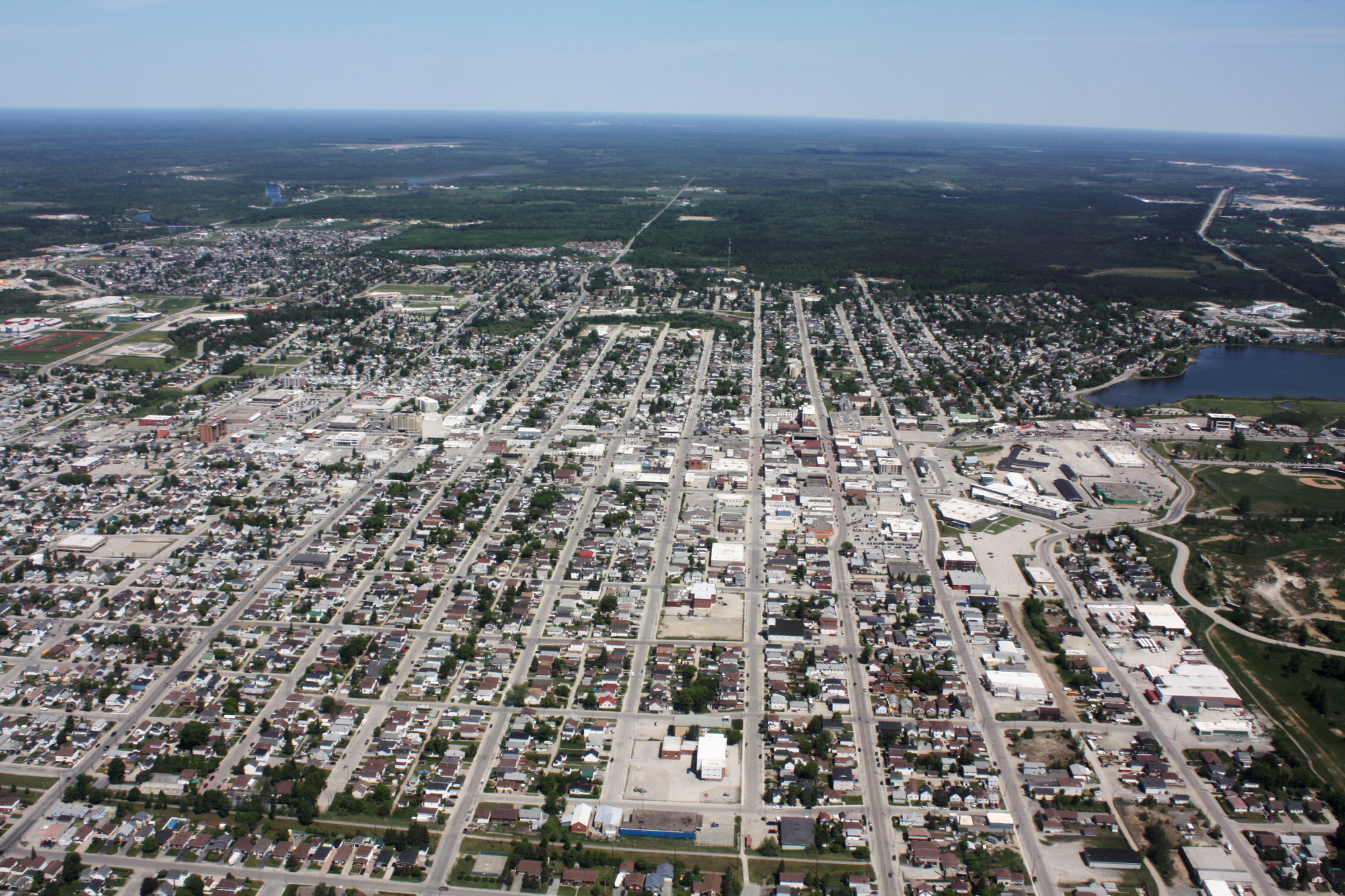 Sponsorship Package
About Win This Space Downtown Timmins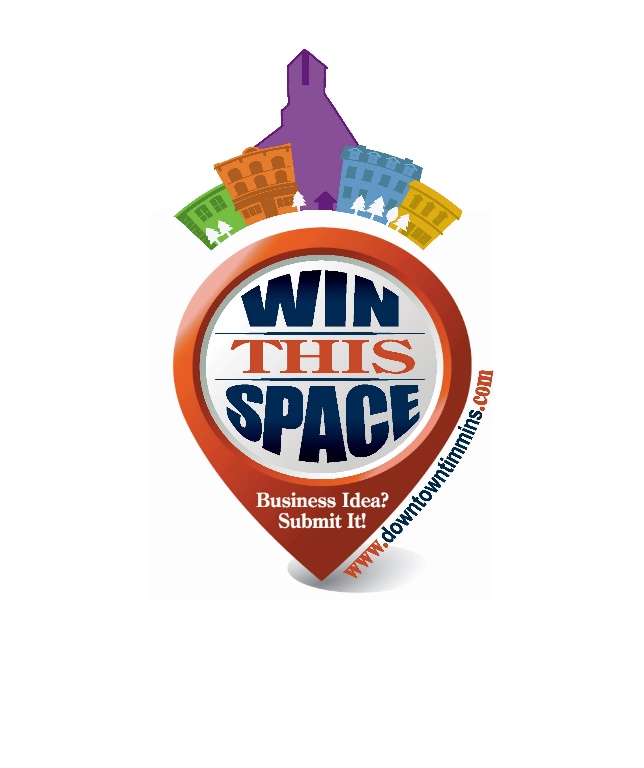 Win This Space Downtown Timmins is a business recruitment initiative aimed at inspiring local entrepreneurs to start or expand their business. Win This Space incorporates a business pitch competition alongside mentoring, business training, and networking opportunities. The event begins with a call for applicants to introduce their idea with a short business pitch, our panel of judges will review and accept potential competitors to participate in the mandatory business workshops being hosted by the Starter Business Company with the Business Enterprise Centre. After the workshops the competitors are narrowed down by the judging of their business plans. The final five competitors will compete in a Dragon’s Den styled event in which competitors pitch to our judging panel. The event will wrap up with a live celebration in which the Grand Prize Winner is announced, where all family, friends, and sponsors are invited to attend. The lucky Grand Prize Winner will win one free year of rent in a Downtown Timmins location along with additional prizes! 

Thank you to the Win This Space Advisory Committee: The Business Enterprise Centre, Timmins Economic Development Corp, Timmins Chamber of Commerce, and The Venture Centre.
 The inaugural Win This Space contest opens January 2022, with a Grand Finale in June 2022 where the Grand Prize Winner will be announced. A timeline of events can be found at www.downtowntimmins.com/winthisspace.Become a Sponsor today!For more information or to sponsor Win This Space Downtown Timmins, contact Nadia Piccotti at nadiapiccotti@downtowntimmins.com or (705)264-8733.Sponsorship OpportunitiesConnect with us!Knowing you won’t want to miss out on this opportunity to support local entrepreneurs and promote your business, please reach out before November 5th, 2021. We can connect through email at nadiapiccotti@downtowntimmins.com or by phone at (705)264-8733.Community Champion (Maximum of 5)

$5,000+Gold
$2,500.00-$4,999.00Silver

$1,000.00-$2,499.00Bronze

Up to $999.00Large logo and weblink on Win This Space web page on downtowntimmins.com
Presented in partnership with… mentions at contest events;Sponsor’s promotional material distributed to contest participants and Finale attendeesSponsor’s promotional material distributed via email to Program participants;
Invitation to attend and speak at contest launch, kick-off and grand finale, events;Mention of Community Champions in all news releases and media advisories;Logo included in contest thank you advertisement;Prominent logo on event sponsorship floor banner to be displayed in winning business for one year;Opportunity to participate in the “Dragon’s Den” styled judging panelFeatured on all event related Social Media8 Tickets(Table) to the Live FinaleLogo included in program thank you advertisement;
Large logo on event sponsorship floor banner to be displayed in winning business for one year;
Business name and web link on website sponsor page;
Supported by our Gold Sponsors… mentions at the program events;
Sponsor’s promotional material distributed via email to Program participants;
Sponsor’s promotional material distributed to Finale Attendees;Six Free Tickets to the Live FinaleInvitation to attend contest kick-off event and grand finale;
Supported by… mentions at Program events;
Business name and web link on website sponsor page;
Sponsor’s promotional material distributed to Finale Attendees;Sponsor logo on event sponsorship boards;
Sponsor name included in one contest thank you advertisementTwo Free Tickets to Live FinaleInvitation to attend Contest Kick-off event;
Business name and web link on website sponsor page;
Sponsor’s promotional material distributed to Finale Attendees;
Sponsor logo on event sponsorship boards; Sponsor name included in contest thank you advertisementTwo Free Tickets to Live Finale